Please state how much you agree with the following statementsThis device is cool.Strongly disagree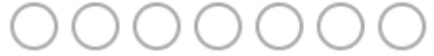 Strongly agreeWhen I think of cool things, devices like this come to mind.Strongly disagreeStrongly agreeIf I made of list of cool things, this device would be on it.Strongly disagreeStrongly agreeThis device can make me better.Strongly disagreeStrongly agreeThis device can make me look in control of things.Strongly disagreeStrongly agreeThis device can make me look good.Strongly disagreeStrongly agreeThis device can make me happy.Strongly disagreeStrongly agreeThis device moves against the current.Strongly disagreeStrongly agreeThis device is different.Strongly disagreeStrongly agreeThis device is outside the ordinary.Strongly disagreeStrongly agreeThis device stands apart from similar devices.Strongly disagreeStrongly agreeThis device is simple to use.Strongly disagreeStrongly agreeThis device is easy to use.Strongly disagreeStrongly agreeThis device is easy to operate.Strongly disagreeStrongly agreeThis device is easy to learn.Strongly disagreeStrongly agreeThis device has clear design.Strongly disagreeStrongly agreeThis device has clean design.Strongly disagreeStrongly agreeI find this device:plaineye catchingI find this device:boringinterestingI judge this device to be:dullcaptivatingI judge this device to be:unimaginativecreative